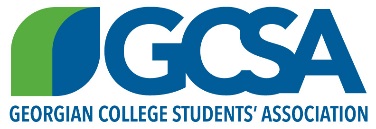 Date:  Tuesday September 26, 2017Time: 12:00 P.M. to 2:00 P.M. Location: A253 Present:   Anushka Angurala 	DirectorAvery Konda  	President Christina Meredith	Manager of Student Transition & Leadership Darshak Patel 	DirectorMarina Suvorova 	VP Athletics & Health PromotionsPaulo Cardoso 	VP Student Engagement & CommunicationsShannon Kelly 	VP Internal Relations
Shivani Talati 	DirectorPresent:   Anushka Angurala 	DirectorAvery Konda  	President Christina Meredith	Manager of Student Transition & Leadership Darshak Patel 	DirectorMarina Suvorova 	VP Athletics & Health PromotionsPaulo Cardoso 	VP Student Engagement & CommunicationsShannon Kelly 	VP Internal Relations
Shivani Talati 	DirectorRegrets:Greg Gill 	DirectorJake Chevrier	VP AdministrationKavisha Shah 	VP External & Equity 	Shivani Talati 	DirectorRegrets:Greg Gill 	DirectorJake Chevrier	VP AdministrationKavisha Shah 	VP External & Equity 	Shivani Talati 	DirectorAgenda OverviewMeeting called to order: at 12:01pmQuorum Check: Late members:Name : NoneLeft early:Name : NoneAcceptance of Agenda:No AmendmentsMeeting closed at: 1:12pmNext meeting is October 3, 2017 in room A253Guest Speakers/PresentersPresenterEdTech  :Academic technology budgetSupports software, hardware and multimediaSupports blackboard Budget has not grown (Blackboard) Expense change just due to USD changesTrying to work with Marilyn Student Portal improvement going on and will be closed soon.Lynn WoodsClub Update :They have changed their amendments. Open to all business degrees.Asking for the funding of 500$ for their supplies.Motion Passed #2017-09-26-04Shannon KellyOpen House Update :Open House timings : November 4,2017 ( 9:00am – 2:00pm )Open house is changing.New Intranet Site : Quick Links    All academic information booths in the gymCareer Match HubWorkshop/Sample ClassesGCSA Involvement: Career Match HubBuilding CaptainJanuary start receptionSimpler Site on site welcome Procedure No passport. No stamps No Program room sessions One Prize Hits all campuses 
(Ballet to Win 5000$ off the tuition fees)Catering Done by SubwayKristy Atkinson New BusinessPresenterCompassion GamesWill be E-mailed to everyone by Avery Avery  KondaNew GCSA MembersGCSA would like to welcome the new members of our team:Directors: Preet Bains, Jonah Brandridge, Tessa JewellFront Desk Hires: Robert Koestner, Rammie MadhokAvery Konda